ŞCOALA GIMNAZIALĂ „MIHAI EMINESCU”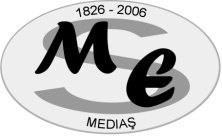 MEDIAŞ, STR. MIHAI VITEAZUL NR. 14TEL./FAX: 0269 841759În atenţia catedrei de limba şi literatura română	În luna mai 2022, şcoala noastră vă invită să luaţi parte la concursul  județean de creație literară Ramuri, cuprins în CAEJ , poziția 25.  Tema pentru concursul din acest an este prietenia.	Proiectul se adresează elevilor din clasele a III-a - a VIII-a și cadrelor didactice care îi îndrumă. E un concurs de creații literare lirice/ epice, în versuri sau în proză, care se vor încadra în tema propusă.   Regulamentul îl găsiţi pe site-ul şcolii www.scoalaeminescumedias.ro         Nu se percepe taxă de participare.         La fiecare secţiune a proiectului elevii vor fi premiaţi, iar profesorii vor primi diplome. Rezultatele concursului vor fi anunțate marți, 31 mai 2022, pe site-ul școlii.          Vă rugăm să confirmaţi participarea la activităţile noastre şi să ne trimiteţi creaţiile elevilor până miercuri  - 25mai 2022. Aşteptăm răspunsul dumneavoastră pe e-mail monica_adriana_80@yahoo.com.Vă aşteptăm cu drag! DIRECTOR,                                                                                        COORDONATORI:CĂTĂLINA HALMAGHI                                                                  prof. Raluca Morari                                                                                                             prof. Adriana Suciu